                               ПРОЕКТ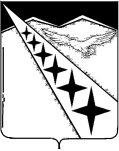 СОВЕТ ЛУЧЕВОГО СЕЛЬСКОГО  ПОСЕЛЕНИЯЛАБИНСКИЙ  РАЙОН(третий созыв)РЕШЕНИЕот 				                                                            № поселок ЛучО внесении изменений в решение Совета Лучевого сельского поселения Лабинского района от 27 ноября 2018 года № 196/59 «О земельном налоге на территории Лучевого сельского поселения Лабинского района»В соответствии с подпунктом 1  пункта 1 статьи 394, подпунктом 6 пункта 2 статьи 389  Налогового кодекса Российской Федерации, Федеральным законом от 6 октября 2003 года № 131-ФЗ «Об общих принципах организации местного самоуправления в Российской Федерации», Уставом Лучевого сельского поселения Лабинского района, Совет Лучевого сельского поселения Лабинского района РЕШИЛ:1. Внести в решение Совета Лучевого сельского поселения Лабинского района от 27 ноября 2018 года № 196/59 «О земельном налоге на территории Лучевого сельского поселения Лабинского района» следующие изменения:Пункт 2 Решения дополнить пунктом 2.6 следующего содержания:2. Контроль за исполнением настоящего решения возложить на комитет Совета Лучевого сельского поселения Лабинского района по экономике, бюджета, финансов, налогов, законности, правопорядка и казачества (Демьяненко). 3. Настоящее решение вступает в силу со дня его официального опубликования.  Глава Лучевого сельского поселения Лабинского района                                                   В.В. Водянников2.6.Земельные участки , предоставленные для обеспечения обороны, безопасности и таможенных нужд0,3